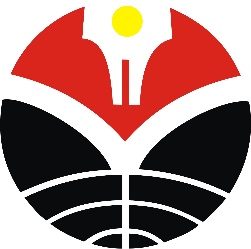 FORM 3 LEMBAR PENDAFTARAN SEMINAR USULAN PROPOSAL SKRIPSIKepada Yth.Ketua Prodi Pendidikan Manajemen Perkantoran FPEB UPI di tempatSaya yang bertanda tangan di bawah iniNama Mahasiwa	:	...........................................................................................NIM	:	...........................................................................................Judul Penelitian	:	...........................................................................................		...........................................................................................		...........................................................................................mengajukan pendaftaran untuk mengikuti Seminar Usulan Proposal Skripsi untuk periode tanggal.	Bersama ini juga saya lampirkan:Draft usulan proposal Skripsi   yang sudah ditandatangani pembimbing,   sebanyak 4 eksemplar.Lembar bukti telah melaksanakan bimbingan usulan proposal skripsi.Bukti sudah menyelesaikan minimal 80% mata kuliah / total SKSDemikian pendaftaran ini kami sampaikan.Bandung, ...................................Mahasiswa,……………………………NIM.Menyetujui,Dosen Pembimbing I,	…………………………..				TTD……………………………………Dosen Pembimbing II,…………………………..				TTD……………………………………